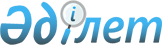 О внесении изменений в постановление акимата Кызылординской области от 10 февраля 2016 года № 338 "О некоторых вопросах приватизации"
					
			Утративший силу
			
			
		
					Постановление акимата Кызылординской области от 23 мая 2017 года № 792. Зарегистрировано Департаментом юстиции Кызылординской области 5 июня 2017 года № 5860. Утратило силу постановлением акимата Кызылординской области от 27 августа 2021 года № 346
      Сноска. Утратило силу постановлением акимата Кызылординской области от 27.08.2021 № 346 (вводится в действие со дня первого официального опубликования).
      В соответствии с Законом Республики Казахстан от 1 марта 2011 года "О государственном имуществе", Законом Республики Казахстан от 23 января 2001 года "О местном государственном управлении и самоуправлении в Республике Казахстан" акимат Кызылординской области ПОСТАНОВЛЯЕТ:
      1. Внести в постановление акимата Кызылординской области от 10 февраля 2016 года № 338 "О некоторых вопросах приватизации" (зарегистрировано в Реестре государственной регистрации нормативных правовых актов за номером 5382, опубликовано 15 марта 2016 года в газетах "Сыр бойы", "Кызылординские вести") следующие изменения:
      пункт 1 указанного постановления изложить в новой редакции:
      "1. Приватизировать акции акционерного общества и доли участия в товариществах с ограниченной ответственностью, а также юридические лица как имущественные комплексы по перечню, согласно приложению к настоящему постановлению.";
      приложение к указанному постановлению изложить в новой редакции согласно приложению к настоящему постановлению.
      2. Контроль за исполнением настоящего постановления возложить на заместителя акима Кызылординской области Искакова К.Д.
      3. Настоящее постановление вводится в действие по истечении десяти календарных дней после дня первого официального опубликования. Перечень приватизируемых акций акционерного общества и долей участия в товариществах с ограниченной ответственностью, а также юридических лиц как имущественных комплексов
					© 2012. РГП на ПХВ «Институт законодательства и правовой информации Республики Казахстан» Министерства юстиции Республики Казахстан
				
      Аким Кызылординской области

К. Кушербаев

      "СОГЛАСОВАНО"

      Президент акционерного общества

      "Аэропорт Коркыт Ата"

      __________________ К.Б. Ни

      "23" мая 2017 года
Приложение
к постановлению акимата
Кызылординской области от
"23" мая 2017 года № 792Приложение
к постановлению акимата
Кызылординской области
от 10 февраля 2016 года № 338
№ п/п
Наименование 
Срок реализации
Вид приватизации
1.
Государственное коммунальное казенное предприятие "Кызылординский областной центр формирования здорового образа жизни" управления здравоохранения Кызылординской области как имущественный комплекс
сентябрь 2016 года
тендер
2.
Государственное коммунальное предприятие на праве хозяйственного ведения "Клуб национальных видов спорта и массово-оздоровительной физической культуры" управления физической культуры и спорта Кызылординской области" как имущественный комплекс
ноябрь 2017 года
доверительное управление с правом последующего выкупа
3.
100 % доля участия в товариществе с ограниченной ответственностью "Кызылординский областной футбольный клуб "Кайсар"
ноябрь 2020 года
тендер
4.
100 % доля участия в товариществе с ограниченной ответственностью "Сыр медиа"
ноябрь 2020 года
тендер
5.
100 % доля участия в товариществе с ограниченной ответственностью "Микрофинансовая организация "Региональный инвестиционный центр "Кызылорда"
ноябрь 2020 года
тендер
6.
100 % акций акционерного общества "Аэропорт Коркыт Ата"
ноябрь 2018 года
в форме государственно-частного партнерства